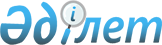 О предоставлении мер социальной поддержки специалистам в области здравоохранения, образования, социального обеспечения, культуры, спорта и агропромышленного комплекса, прибывшим для работы и проживания в сельские населенные пункты на 2014 год
					
			Утративший силу
			
			
		
					Решение Урджарского районного маслихата Восточно-Казахстанской области от 15 апреля 2014 года № 24-250/V. Зарегистрировано Департаментом юстиции Восточно-Казахстанской области 14 мая 2014 года № 3323. Прекращено действие по истечении срока, на который решение было принято - (письмо аппарата Урджарского районного маслихата Восточно-Казахстанской области от 15 декабря 2014 года № 220-03/14)      Сноска. Прекращено действие по истечении срока, на который решение было принято - (письмо аппарата Урджарского районного маслихата Восточно-Казахстанской области от 15.12.2014 № 220-03/14).

      Примечание РЦПИ.

      В тексте документа сохранена пунктуация и орфография оригинала.

      В соответствии со  стат ьей 6 Закона Республики Казахстан от 23 января 2001 года "О местном государственном управлении и самоуправлении в Республике Казахстан",  пунктом 8 статьи 18 Закона Республики Казахстан от 8 июля 2005 года "О государственном регулировании развития агропромышленного комплекса и сельских территорий",  пунктом 2 постановления Правительства Республики Казахстан "Об утверждении размеров и Правил предоставления мер социальной поддержки специалистам здравоохранения, образования, социального обеспечения, культуры, спорта и ветеринарии, прибывшим для работы и проживания в сельские населенные пункты" от 18 февраля 2009 года № 183 Урджарский районный маслихат РЕШИЛ:

      1. Предоставить меры социальной поддержки специалистам в области здравоохранения, образования, социального обеспечения, культуры, спорта и агропромышленного комплекса, прибывшим для работы и проживания в сельские населенные пункты на 2014 год: 

      подъемное пособие в сумме, равной семидесятикратному  месячному расчетному показателю и бюджетный кредит для приобретения или строительства жилья в сумме, не превышающей одну тысячу пятисоткратного размера месячного расчетного показателя.

      2. Настоящее решение вводится в действие по истечении десяти календарных дней после дня их первого официального опубликования.

      


					© 2012. РГП на ПХВ «Институт законодательства и правовой информации Республики Казахстан» Министерства юстиции Республики Казахстан
				Председатель сессии, 

секретарь Урджарского 

районного маслихата    

